Lab 1: Soft LithographyDescription: In this lab you will be creating a microfluidic channel by means of lithography. The channel will be formed in a UV activated, urethane based polymer (Loctite 3108) on top of a Plexiglas substrate.Materials and tools needed: Plexiglas substrateMicroscope slideTransparency mask4 O-rings2 hose fittings16 inches of hosing1 syringe Loctite 3108AcetoneUV lampWARNING: ACETONE AND LOCTITE 3108 ARE HARMFUL IF BROUGHT IN CONTACT WITH SKIN, EYES, ARE INGESTED OR FUMES ARE INHALED. EXERCISE CAUTION AND WEAR PROTECTIVE EQUIPMENT (GLOVES AND GOGGLES).Preparation: Arrange your workspace neatly as shown below: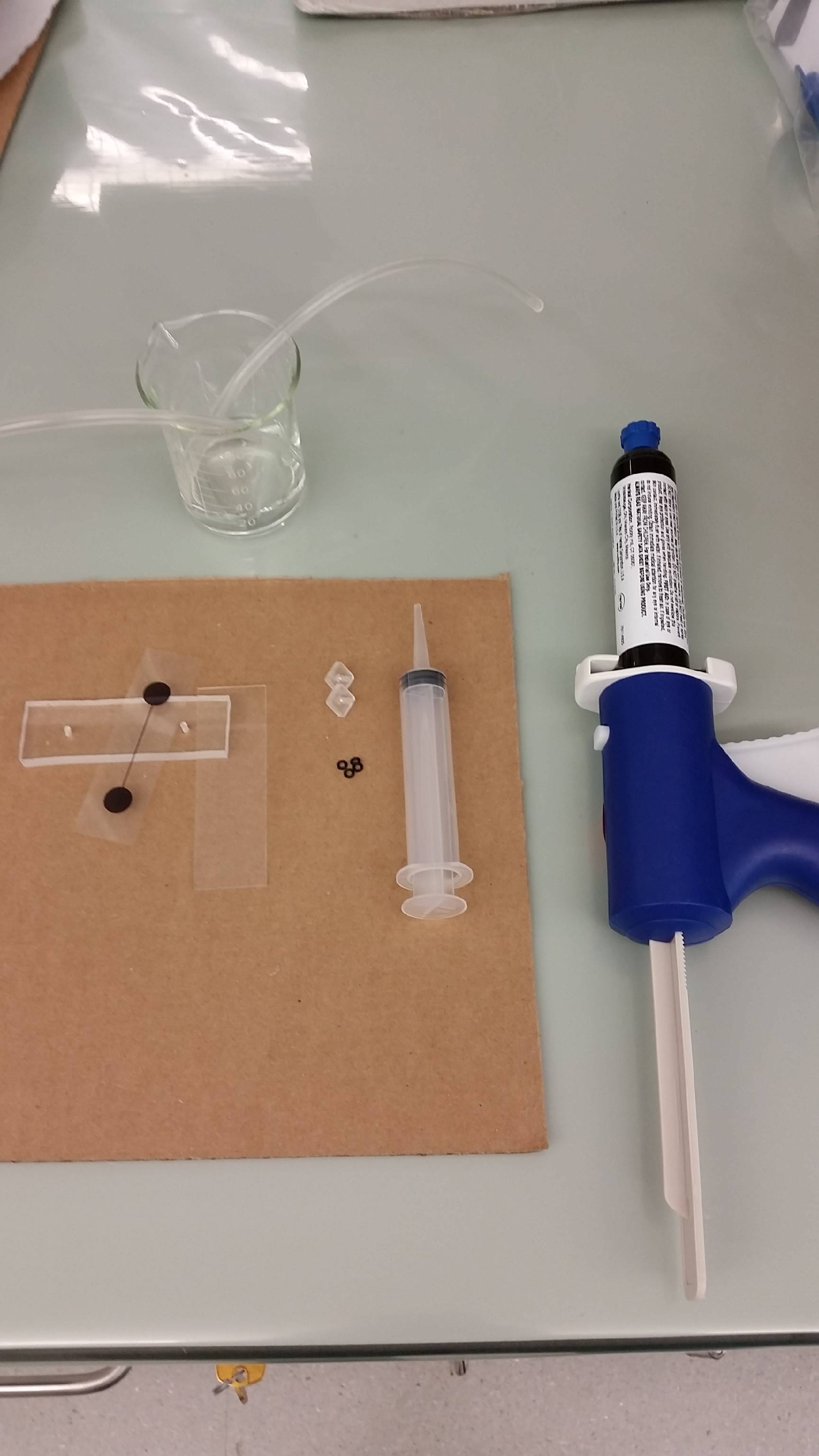 Step 1: Place 4 O-rings on the Plexiglas substrate in the corners (see Figure 2).Step 2: Apply a single ½ cm wide bead of Loctite 3108 across the substrate beginning at one hole and terminating at the other. Apply slightly more Loctite 3108 on top of each hole. Step 3: Place microscope slide on Loctite 3108 and flatten until slide rests on O-rings. Remove any excess Loctite 3108 with paper towel.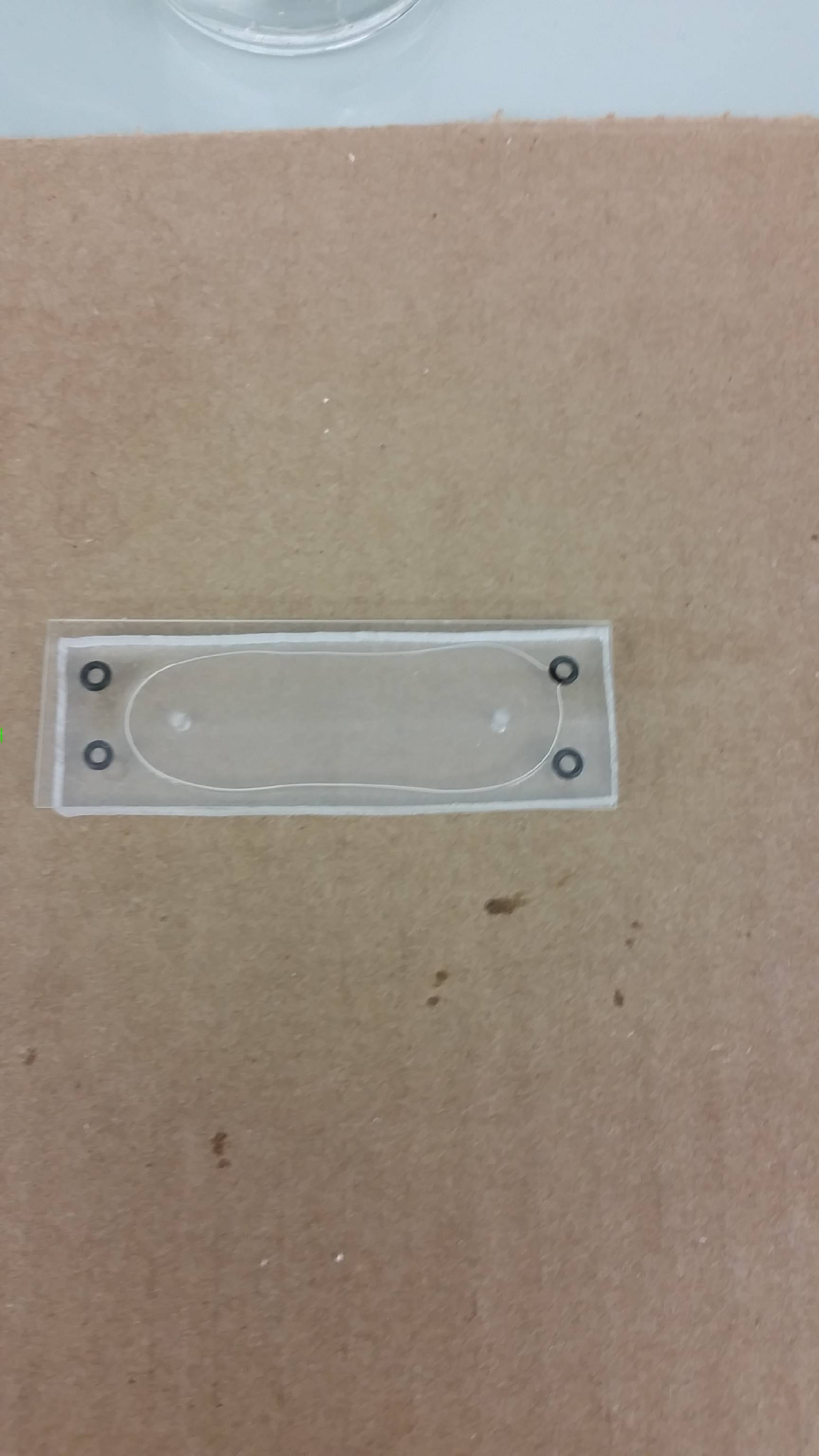 Step 4: Carefully place transparency mask on microscope slide so that the reservoirs (large black dots) are centered over the holes in the substrate and place completed sandwich under UV lamp.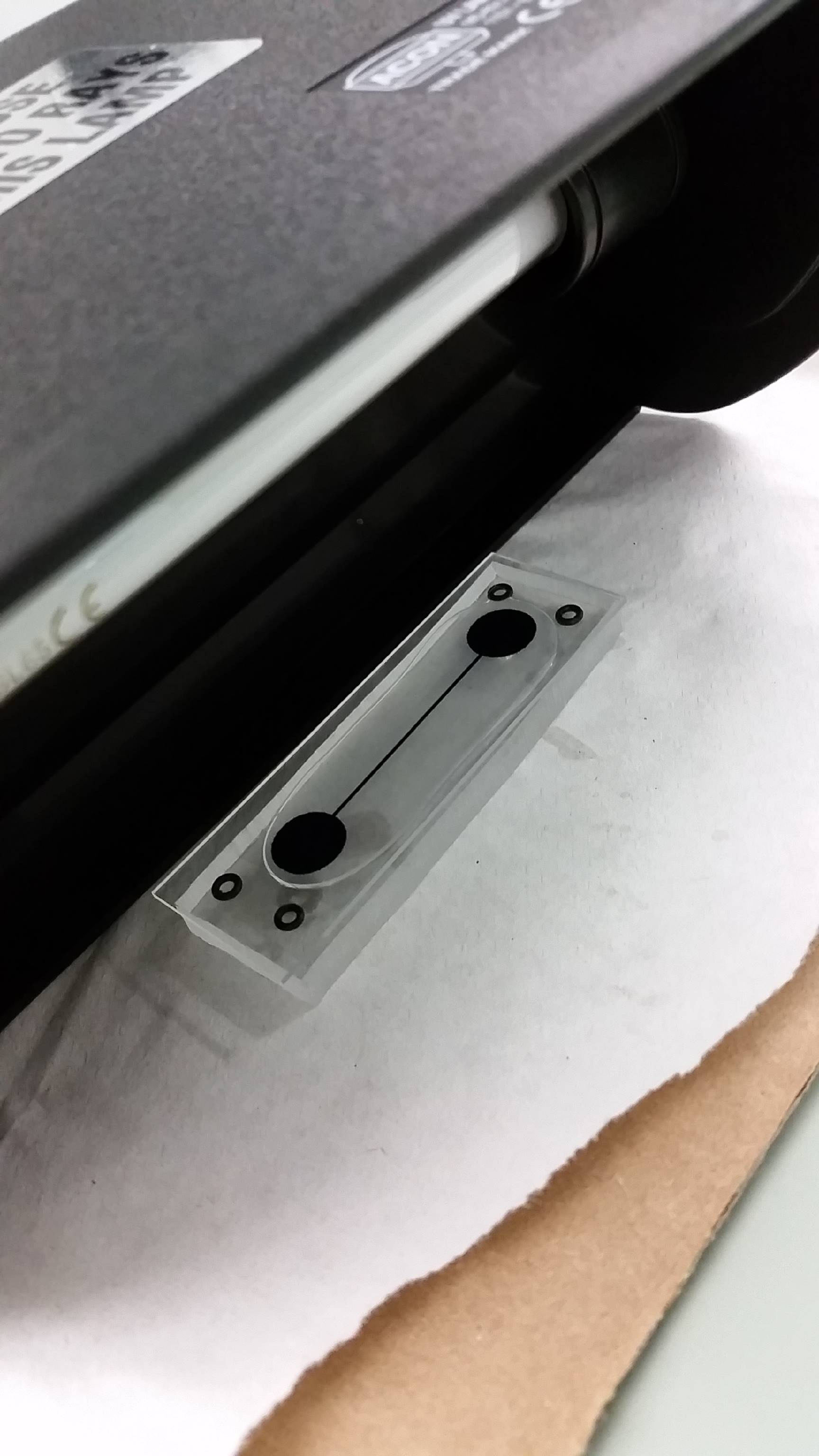 Step 5: Expose the resulting sandwich to UV light for 5 minutes, use your phone for a timer.WARNING: DO NOT LOOK AT THE UV LAMP WHEN IT IS ON. UV LIGHT WILL DAMAGE YOUR EYES!Step 6: Remove transparency mask and turn sandwich over. Press and twist hose fittings into the substrate holes and attach a piece of hosing to both.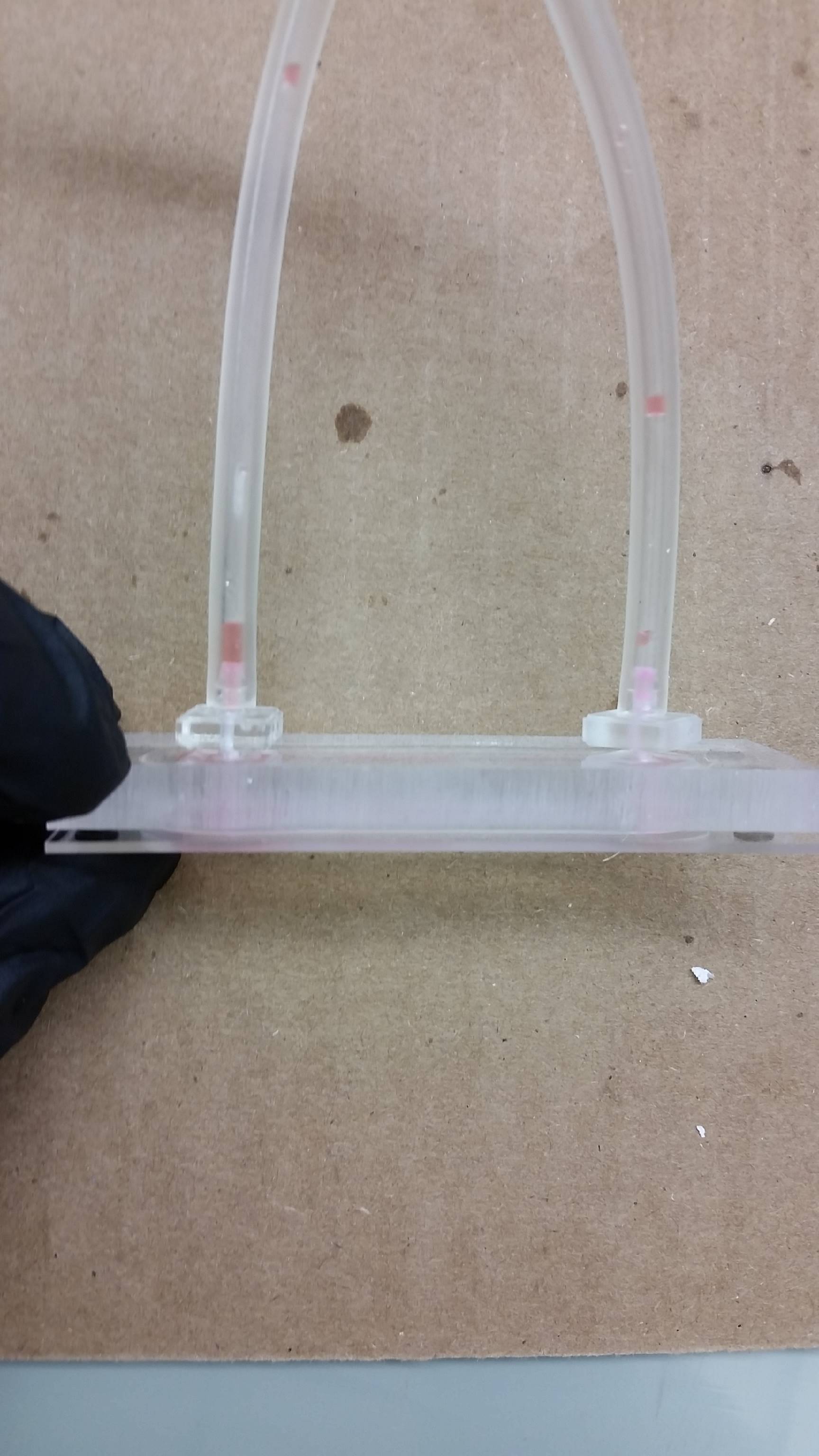 Step 7: Fill beaker with approximately 20 ml of acetone and submerge one hose end. Draw acetone through the channel using the syringe to clear out (etch away) the uncured Loctite 3108. DISPOSE OF ACETONE/LOCTITE 3108 MIXTURE IN DESIGNATED WASTE BOTTLE.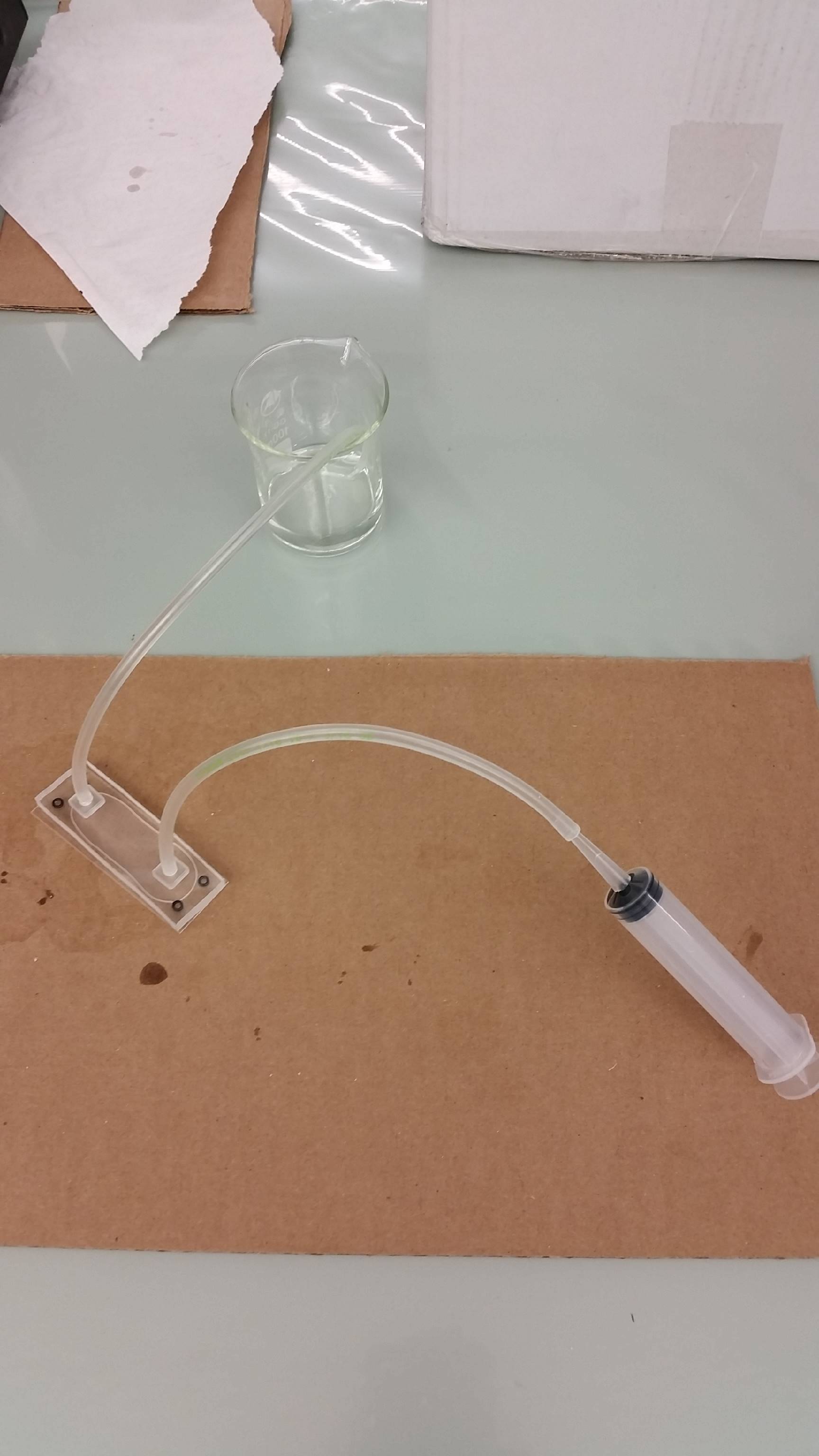 Step 8: The acetone can be cleared out by drawing water through the channel. Add food coloring to the water to see channel operation.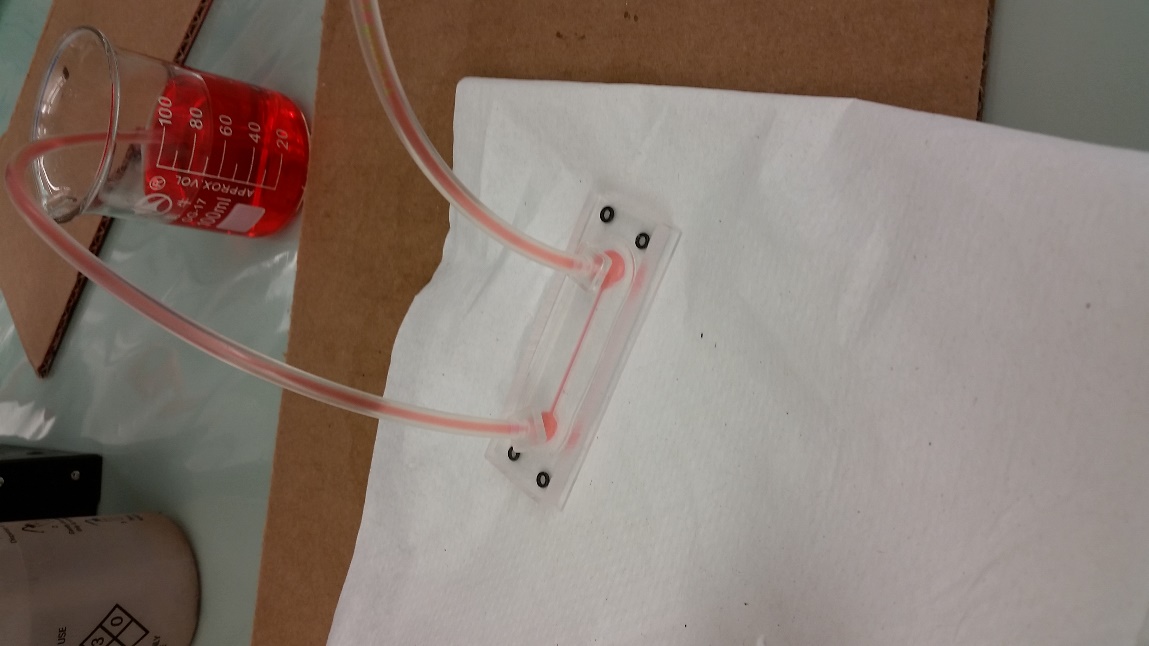 Clean up: Clear channel by removing hose from colored water and drawing air through channel with syringe. Dispose of excess water/food coloring mixture in the sink. Clean workspace of any spilled fluid. __________________________________NOTES_____________________________________